TD N° 5 le contrôle de la qualité : Le diagramme de ParetoExercice  L’entreprise « FORPLAST »   fabrique des pare choc de voiture. Une des étapes de la fabrication est la peinture dans une chambre  spéciale. On s’intéresse à la qualité du produit final qui doit présenter  une parfaite homogénéisation  de la peinture sur le corps du pare choc. Mais il existe toujours des produits défectueux qui sont  détruits   puis  transformés en matière première (coût de non qualité).     Figure1  image d’un pare choc de voiture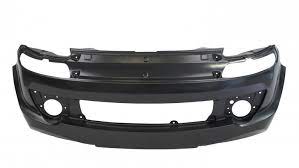 Des analyses faites les années passées, ont montré la présence de  huit 08 causes possibles :Qualité de la matière première  (plastic du parc choc)Présence de poussière dans la chambre de peintureMauvais mélange de la peinture Température inadapté de la chambre Maladresse de l’opérateur Mauvaise préparation  de la surface à peindre Mauvais réglage de la pression du pistolet de peinture  Divers	  Cette entreprise a réalisé une étude le mois de mars 2022 qui a porté sur 5000 pare choc produits parmi lesquels 268 sont défectueux. La codification des causes et le nombre de pièces  défectueuses par type de causes   sont donnés dans le tableau suivant.    Tableau1 nombre de produits défectueux par type de causes La question : quelles sont les causes les plus importantes sur lesquelles il faudrait agir en priorité pour améliorer la qualité  du produits ?3. Construction d’un diagramme de Pareto Etape1 : Classement par ordre décroissant des fréquences enregistrées (nombre de pièce défectueuses)   Etapes 3 calcul des fréquences cumulées croissantes des produits défectueuxGraphique 1 le diagramme de Pareto80,22%  (44,40%+35,82%) des produits défectueux est du à la poussière..... et ..à la température inadaptée..On peut dire que      80% des défauts est due à ......25%  ( 2/8x100= 25%) deux facteur...........On peut dire aussi que ......25%    des facteurs ........explique    80%  des défauts (c’est le principe de PARETO) Conclusion Pour réduire  efficacement le nombre de pièces  défectueuses, il faudrait agir en priorité sur deux facteurs : la température (TEM)  et la présence de poussière dans la chambre (POU). Ces deux éléments font partie du milieu  du processus de peinture du pare choc.  Les autres facteurs   doivent aussi être pris en charge.     Exemple2.   Dans une entreprise de conserve de poisson, on veut résoudre le problème des boites qui sortent bombées après stérilisation. Après recherche, une liste des causes possibles a été établie et une fiche de collecte des données a été remplie.Les données des boites défectueuses par type de causes Tableau 1 résultat de l’observation des boites défectueuses  Etape1 classement des données par ordre décroissant  Etape 2   calcule  des  le pourcentage et des cumuls.Etape 3 le diagramme de pareto Conclusion On observer donc que 82% du problème vient de la pression de l'air et du remplissage excessif des boites. On peut également faire d'autres diagrammes de Pareto pour résoudre le problème du remplissage des boites et du manque de pression d'air comprimé.Causes des défauts   ( non qualité)Code des causesNombre de produit défectueuxQualité de la matière première MP5Présence de poussière dans la chambre de peinturePOU119Mauvais mélange de la peinture MEL9Température inadaptéTEMP96Maladresse de l’opérateur OPER20Mauvaise préparation  de la surface à peindre SURF2Mauvais réglage de la pression du pistolet de peinturePRESS15DiversDIV2Total 268Code des causes Fréquence des produits défectueux%POU 119(119x100)/268=44,40    TEMP96      35,82   OPER 20        7,46   PRESS 15        5,60   MEL 9        3,36   MP 5        1,87   SURF 2        0,75   DIV 2        0,75   Total 268         100   Code des causes Fréquence des produits défectueux%Fréquences cumulées en %POU 119    44,40   44,40 TEMP96    35,82     44,40+35,82=80,22OPER 20      7,46  80,20+7,46=87,69PRESS 15      5,60   87,69+5,60=93,28MEL 9      3,36   93,28+3,36=96,64MP 5      1,87   96,64+1,87=98,51DIV 2      0,75   98,51+0,75=99,25SURF 2       0,75   99,25+0,75=100,00Total 268        100   Causes Codification des causes Nombre de foisFuite d’airFUIT5 foisRemplissage excessif des boitesREMP19 foisPression de l'air comprimé insuffisantePRESS22 foisCompresseur en panne COMP2 foisDiversDIV2 foisTotal50Causes Nombre de foisPression de l'air comprimé insuffisante22 fois Remplissage excessif des boites19 foisFuite au niveau des purgeurs5 foisCompresseur en panne2 foisDivers2 foisTotal50Causes Nombre de fois%Fréquences cumulées en %Pression de l'air comprimé insuffisante22 fois 4444Remplissage excessif des boites19 fois3882Fuite au niveau des   purgeurs5 fois1092Compresseur en panne2 fois496Divers2 fois4100Total50100